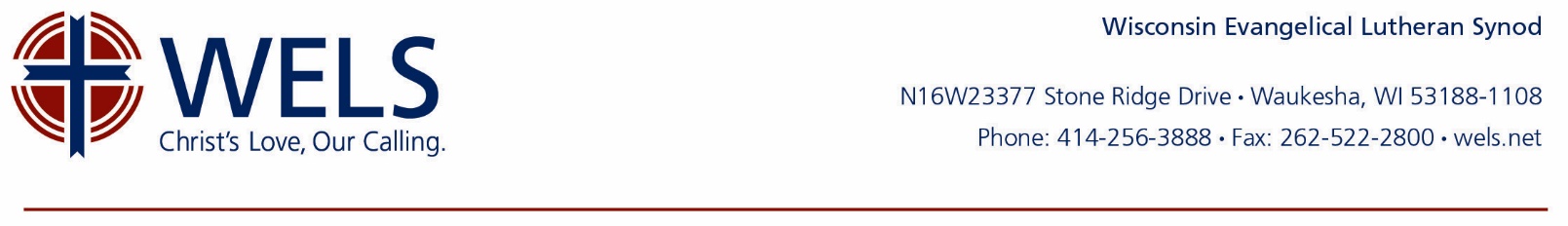 Mission Prayers Mission prayers are provided to our WELS churches for use in weekly worship, bulletins, newsletters, and prayer lists. Each week’s request asks God’s blessings on a different area of WELS ministry. The first prayer each month is written to coincide with the showing of WELS Connection.September 2Evangelism – Lord Jesus, we praise you for your plan of salvation accomplished for all people at the price of your own blood, and we thank you for the privilege of proclaiming this good news to all the world. Help us to see people as you see them, from a spiritual perspective, and to have compassion on those trying to find their way without yet knowing the Light of the world. Fill us with your Spirit so we can be bold in sharing the gospel with others. Amen.September 9Wisconsin Lutheran Seminary – Almighty God, we thank you for Pastor Paul Wendland's service to your church through his presidency of Wisconsin Lutheran Seminary these past 15 years. We pray that you will continue to utilize his service as a full-time professor to prepare the next generation of pastors to lead your church. May seminary students benefit from his insight and encouragement for many years to come. Amen.September 16Evangelism – Lord God, at a time when so many people aren't familiar with even basic biblical teachings, we thank you for providing Pastor Eric Roecker as WELS director of Evangelism to help train WELS members to share the good news with their communities. Please use him as a catalyst to energize members, to support them in telling others about Jesus, and to overcome their fears. Thank you also for the many years of service of Pastor Mike Hintz, who has retired from overseeing this work. Amen.September 23District presidents – Heavenly Father, we thank you years of faithful service by Pastor John Seifert, who served as district president of the Michigan District, and Pastor Charles Degner, who served as district president of the Minnesota District. We pray that you would guide the activities of Pastors Snowden Sims and Dennis Klatt, who have been elected to succeed them in these districts. Bless them as they take on this new work to oversee the activities of your church. Amen.September 30Russia – Lord Jesus, you have instructed us to go out into all the world to preach the gospel to all creation. We pray that you would bless the workers serving in Russia. Use them to equip congregational leaders, train youth, and support members as they work to spread the gospel despite tremendous political and social challenges. Amen.October 7Beautiful Savior, Fayetteville, N.C. – Heavenly Father, we praise you for being there for us no matter what we face on this earth. Thank you that our church body can be there for military families through the work of Beautiful Savior in Fayetteville, N.C. Like they have done at Beautiful Savior, help us to see opportunities in our own communities to connect with the needs of our neighbors—to be there for them, show them your love, and encourage them from your Word. Amen.October 14	Ministerial Education – Lord, the harvest is plentiful, and the workers are few. Send out workers into the harvest field. Move young people to study for the ministry of the gospel. Empower young men to prepare for the pastoral ministry so they may know the joy of proclaiming your Word to a world that needs to hear it. Use all of us to encourage and support them as they train to serve as your shepherds. We ask this in the name of him who is the head of the church, Jesus Christ our Lord. Amen. October 21Military Services – Almighty God, we give you thanks for those who protect our country in the armed forces. Continue to watch over them as they serve our nation. Bless the work of WELS Military Services as they work to meet the spiritual needs of those who serve or have served in the military. Be with them as they provide spiritual encouragement to those in active service and comfort to those who may be struggling after leaving active service. We commend them to your care, loving Savior. Amen.October 28Redemption, Watertown, N.Y.  – Precious Savior, you have paid the full price to set us free from the guilt, the penalty, and the control of sin in our lives. Bless Redemption Lutheran Church as they proclaim this good news in the Watertown, N.Y., area. Give wisdom to their pastor as he leads this new congregation. Give zeal to the members of this mission as they reach out to their neighbors and community to bring them the good news about Jesus. Grant success to their efforts so that many more may come to know their Redeemer, Jesus Christ, the Savior of the world. Amen.